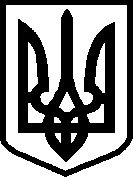 Україна	СЛУЖБА У СПРАВАХ ДІТЕЙ ЧОРТКІВСЬКОЇ  МІСЬКОЇ РАДАвул. Т. Шевченка, . Чортків, 48500   тел. (03552) 2-27-98,  2-06-35  , факс 2-03-85   E-mail: MOED@chortkiv.org.ua   Код ЄДРПОУ 24636045  Інформація по проведених капітальних видатках  за ІІІ квартал 2017 року Чортківської міської ради Начальниквідділу бухгалтерськогообліку та звітності        апарату ЧМР						О.Ю.НовосядлаПрограмаКЕКВСумаРозшифровка по капвидатках2013112 – Заходи державної політики з питань дітей  та їх соціального захисту3142 –Рреконструкція та реставрація77391,80хх201311231424925,00Авторський нагляд за будівництвом2013112314272466,80Реконструкція квартири по вул.Незалежності 68-А в м. Чорткові